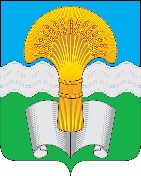 Администрация (исполнительно-распорядительный орган)муниципального района «Ферзиковский район»Калужской областиПОСТАНОВЛЕНИЕп. ФерзиковоО внесении изменения в Постановление администрации (исполнительно-распорядительного органа) муниципального района «Ферзиковский район» от 15 января 2020 года №10 «Об утверждении Плана проведения плановых (рейдовых) осмотров, обследований земельных участков на территории муниципального района «Ферзиковский район» Калужской области на 2020 год»В соответствии со статьей 13.2 Федерального закона от 26 декабря 2008 года №294-ФЗ «О защите прав юридических лиц и индивидуальных предпринимателей при  осуществлении государственного контроля (надзора) и муниципального контроля», Решением Районного Собрания муниципального района «Ферзиковский район»  от 06 сентября 2017 года №116 «Об утверждении Порядка оформления и содержание плановых (рейдовых) заданий на проведение плановых (рейдовых) осмотров земельных участков на территории муниципального района «Ферзиковский район» Калужской области», администрация (исполнительно-распорядительный орган) муниципального района «Ферзиковский район» ПОСТАНОВЛЯЕТ:В Постановление администрации (исполнительно-распорядительного органа) муниципального района «Ферзиковский район» от 15 января 2020 года №10 «Об утверждении Плана проведения плановых (рейдовых) осмотров, обследований земельных участков на территории муниципального района «Ферзиковский район» Калужской области на 2020 год» (далее по тексту – Постановление) внести следующее изменение:1.1. Приложение «План проведения плановых (рейдовых) осмотров, обследований земельных участков на территории Ферзиковского района Калужской области на 2020 год» к Постановлению изложить в новой редакции (Приложение №1).Контроль за исполнением настоящего постановления возложить на заместителя Главы администрации муниципального района «Ферзиковский район» по экономике, финансам и муниципальному хозяйству Т.А. Лукашову.ВРИО Главы администрации муниципального района«Ферзиковский район»                                                                            А. С. ВолковПриложение №1 к Постановлению администрации(исполнительно-распорядительного органа)муниципального района «Ферзиковский район»от 09 ноября 2020 года №522«Приложение №1к Постановлению администрации(исполнительно-распорядительного органа)муниципального района «Ферзиковский район»от 15 января 2020 года №10ПЛАН ПРОВЕДЕНИЯ ПЛАНОВЫХ (РЕЙДОВЫХ) ОСМОТРОВ, ОБСЛЕДОВАНИЙ ЗЕМЕЛЬНЫХ УЧАСТКОВ НА ТЕРРТОРИИ ФЕРЗИКОВСКОГО РАЙОНА КАЛУЖСКОЙ ОБЛАСТИ НА 2020 ГОДот  09 ноября 2020 года№522№ п/пАдрес (адресный ориентир земельных участков), кадастровый номерДата проведения осмотра, обследования земельных участковНаименование уполномоченного органа, осуществляющего осмотр, обследование земельных участков1Земельные участки, расположенные на территории сельского поселения «Село Сашкино»ноябрь Отдел аграрной политики и социального обустройства села».